BEIS Industrial Fuel Switching Competition (TRN 1674/10/2018) – Application FormApplication GuidanceFurther information and guidance about the Industrial Fuel Switching Competition can be found in the Competition Guidance Notes (available at https://www.gov.uk/guidance/funding-for-low-carbon-industry). This Competition is being delivered using the Small Business Research Initiative (SBRI) approach as a pre-commercial procurement and the competition will have two phases:Phase 2, Feasibility studies (total budget of up to £3m, up to £300k contract for each study): project teams will carry out feasibility studies that will identify: An engineering design for the solution which enables a switch to low carbon fuels (biomass, electricity, blended or 100% hydrogen, and other low carbon sources of heat).Against these designs’ assessment could be made against the counterfactual on; capital and operating costs, process risks and safety, the greenhouse gases mitigated, and the applicability across industry. Process modelling, or small-scale trials may also be required to verify the design. The engineering design will be verified by a third party.A detailed and costed development plan for each process describing the key steps to commercialisation, including the significant barriers and risks. A detailed project plan including costs for component(s)/technology(ies) to be piloted in Phase 3.Phase 3, Pilot demonstration (total budget of up to £16.5m, up to £7.5m contract for each demonstration project) : Phase 3 is for projects that have been downselected from Phase 2, based on the information contained in their Feasibility Study and presented in a proforma which will be made available. Completely new applicants will be eligible to apply to Phase 3 and applications will be assessed on the basis of the completed proforma. This phase will result in the implementation and demonstration of a industrial fuel switching solution. This phase will consider applications to pilot key components or further develop the design of the new industrial fuel switching solutions. A pilot demonstration is not limited to a physical demonstration and may only be for part(s) of the process. This could include detailed process modelling or engineering design. This form covers applications for Phase 2 of the Competition only. During Phase 2, a proforma will be made available and this will be used to assess and select the Phase 3 projects which will be funded.Application Process:Bidders are asked to submit a registration email and to complete and submit a Competition application form with supporting information. This must explain their proposed Industrial Fuel Switching approach, indicate the applicable Lot, and outline their proposed project for Phase 3. The notes below explain the details of the application process:Registration Email: Applicants must submit a registration email to industry.innovation@beis.gov.uk using the title ‘Phase 2 – Industrial Fuel Switching Competition Registration’ in the email subject and containing the following information: the name of the lead project organisation (project co-ordinator), the project title, and confirmation of intention to submit an application. The deadline for submitting registration emails is 5pm on 21 January 2019. BEIS Confirmation: Within two weeks of receipt of the Registration Email, BEIS will issue a confirmation email to the applicants with an individual reference number. Please use this reference number to submit any subsequent application or when submitting any questions about the Competition. Questions about the Competition: If you still have questions after reading the guidance notes, please submit any queries regarding the competition process to industry.innovation@beis.gov.uk. All questions should be submitted by the registration deadline of 21 January 2018. Questions submitted after this date may not be answered. We will provide online replies to all those who have registered an interest (https://www.gov.uk/guidance/funding-for-low-carbon-industry) to any questions which arise before 21 January and which, in our judgement, are of material significance. All bidders should take these replies into consideration when preparing their own bids and we will evaluate bids on the assumption that they have done so.Submission of Proposal: The full proposal for the Competition must be submitted by the deadline:Phase 2 proposal submission deadline is 5pm, 4 February 2019.File format and size: The completed Phase 2 application forms, the declaration form, the completed finance templates and any supporting information should be submitted electronically. The completed finance form should be submitted as a spreadsheet (.xls) file, the completed application forms and declaration form should be submitted in pdf format.The proposal documents must be emailed to industry.innovation@beis.gov.uk with ‘Phase 2 – Industrial Fuel Switching Competition’ (name of lead applicant) – Reference Number’ in the subject line.The maximum size email you can send is 10MB. If your application is larger than 10MB, please break the submission down into smaller sizes and ensure the subject line of each additional email takes the following format ‘Phase 2 – Industrial Fuel Switching Competition (name of lead applicant) – Reference Number - email x of y’.Submission emails should state which Lot the application refers to. Further information on the Lots available for this competition can be found in the Competition ITT and Guidance Notes which can be downloaded from https://www.gov.uk/guidance/funding-for-low-carbon-industry.
Submission Content: Each Phase 2 proposal must include the following documents:A completed application formA completed signed declaration form (this is a separate document that can be downloaded from https://www.gov.uk/guidance/funding-for-low-carbon-industry)A single completed pricing schedule/finance form (this is a separate spreadsheet that can be downloaded from https://www.gov.uk/guidance/funding-for-low-carbon-industry)Completed high-level project Gantt chart or project plan for the Phase 2 Feasibility StudyOptional: additional letters of support or other supporting information can also be submitted where they add substantive information to the proposal. However, you should not assume that any additional information will be cross-referenced or reviewed as part of the selection process. The application form should include a list of any supporting documents.You should endeavour to answer all questions on the application in full. Incomplete applications and any containing incorrect information will very likely be rejected. BEIS may, at its discretion, request clarification before making a final decision. Any applications or supporting documentation received after the application deadline will not be considered.Submission Costs: You will not be entitled to claim from the Department any costs or expenses that you may incur in preparing your bid, whether your proposal is successful or not.Consortium Bids: Bids from consortia are welcome. Only one submission should be submitted for each separate project bid but all consortium partners are required to sign the completed application form for their project(s) (see Annex 2, Declaration 2).If a consortium is not proposing to form a separate corporate entity, the project partners will need to complete a Consortium Agreement and funding will not be provided by BEIS until a signed consortium agreement has been finalised between all the members of the project consortium. Please note that BEIS reserves the right to require a successful consortium to form a single legal entity in accordance with Regulation 28 of the Public Contracts Regulations 2006. BEIS recognises that arrangements in relation to consortia and sub-contractors may (within limits) be subject to future change. Bidders should therefore respond in the light of the arrangements as currently envisaged and are reminded that any future proposed changes in relation to consortia and sub-contractors must be submitted in writing to BEIS for approval.Multiple Bids: Applicants may put in multiple bids or be part of multiple consortia, for unique projects delivering different industrial fuel switching solutions. BEIS reserves the right to assess the capability of the team to deliver multiple projects and whether the different projects are unique at the eligibility stage.Tender Validity: Phase 2 proposals shall be valid for a minimum of 60 calendar days from the submission deadline (4 February 2018).Phase 3 Submissions: For Phase 3, the completed proforma, based on Phase 2 Feasibility Studies will be used to assess and select the projects to be funded. New applicants to Phase 3 will also be able access the proforma template, which will be published on our website, and can use this to apply for Phase 3. The feasibility study will be expected to strengthen the evidence used for the application process. Phase 3 will use similar criteria; however it is expected that costs and performance can be quantified and evidenced.Contact and Bidder Details and Proposal SummaryPublic Description of the ProjectEligibility CriteriaAssessment Criteria Table 5b – Project Work Packages – Phase 2 Feasibility StudyTable 5c – Project Work Packages – Phase 3 Demonstration ProjectTable 5d – Project Milestones – Phase 2 Feasibility StudyTable 5e – Project Milestones – Phase 3 Demonstration ProjectTable 5f – Risks and Risk Management – Phase 2 Feasibility Study(Bidders can provide their own Risk Table as a separate Annex if preferred)Annex 1: Partner Information (for Collaboration Projects only)© Crown copyright 2018Department of Business, Energy and Industrial Strategy1 Victoria Street, London SW1H 0ETIndustrial Fuel Switching Competition(TRN 1674/10/2018)Industrial Fuel Switching Competition© Crown copyright 2018You may re-use this information (not including logos) free of charge in any format or medium, under the terms of the Open Government Licence. To view this licence, visit www.nationalarchives.gov.uk/doc/open-government-licence/ or write to the Information Policy Team, The National Archives, Kew, London TW9 4DU, or email: psi@nationalarchives.gsi.gov.uk. Any enquiries regarding this publication should be sent to: industry.innovation@beis.gov.uk .Summary InformationSummary InformationSummary InformationName of Bidder 
(This should be the lead organisation/co-ordinator for the proposed project.
Please note that this will be the organisation with whom BEIS contracts for Phase 2 of this Competition.)Project TitleLot NumberEstimated Start DatePhase 2 Project Duration0 mths0 mthsTotal proposal price for Phase 2 Feasibility Study£ 0.00£ 0.00Estimated costs for Phase 3 Demonstration Project£ 0.00 £ 0.00 Is this a collaborative application? Please provide contact and business details for all the project partners in Annex 1.Bidder Contact DetailsBidder Contact DetailsBidder Contact DetailsBidder Contact DetailsBidder Contact DetailsBidder Contact DetailsBidder Contact DetailsBidder Contact DetailsBidder Contact DetailsBidder Contact DetailsBidder Contact DetailsBidder Contact DetailsBidder Contact DetailsBidder Contact DetailsBidder Contact DetailsBidder Contact DetailsBidder Contact DetailsBidder Contact DetailsBidder Contact DetailsBidder Contact DetailsBidder Contact DetailsBidder Contact DetailsBidder Contact DetailsTitleTitleNamePositionPositionPositionEmailEmailEmailTelephoneTelephoneTelephoneMobileMobileMobileOrganisation nameOrganisation nameOrganisation nameOrganisation nameOrganisation nameAddressAddressAddressAddressAddress..........Town/CityTown/CityTown/CityTown/CityTown/CityPostcodePostcodePostcodePostcodePostcodeOrganisation TypeOrganisation TypeOrganisation TypeOrganisation TypeOrganisation TypeIf type of business is ‘other’, please describe here:If type of business is ‘other’, please describe here:If type of business is ‘other’, please describe here:If type of business is ‘other’, please describe here:If type of business is ‘other’, please describe here:Organisation Details Organisation Details Organisation Details Organisation Details Organisation Details Organisation Details Organisation Details Organisation Details Organisation Details Organisation Details Organisation Details Organisation Details Organisation Details Organisation Details Organisation Details Organisation Details Organisation Details Organisation Details Organisation Details Organisation Details Organisation Details Organisation Details Organisation Details Number of employees (including directors)Number of employees (including directors)Number of employees (including directors)Number of employees (including directors)Number of employees (including directors)Number of employees (including directors)Number of employees (including directors)Number of employees (including directors)Number of employees (including directors)Number of employees (including directors)Number of employees (including directors)Number of employees (including directors)Number of employees (including directors)Number of employees (including directors)Number of employees (including directors)00000000Business Registration NumberBusiness Registration NumberBusiness Registration NumberBusiness Registration NumberBusiness Registration NumberBusiness Registration NumberBusiness Registration NumberBusiness Registration NumberBusiness Registration NumberBusiness Registration NumberBusiness Registration NumberBusiness Registration NumberBusiness Registration NumberBusiness Registration NumberBusiness Registration NumberTurnover (in most recent annual accounts)Turnover (in most recent annual accounts)Turnover (in most recent annual accounts)Turnover (in most recent annual accounts)Turnover (in most recent annual accounts)Turnover (in most recent annual accounts)Turnover (in most recent annual accounts)Turnover (in most recent annual accounts)Turnover (in most recent annual accounts)Turnover (in most recent annual accounts)Turnover (in most recent annual accounts)Turnover (in most recent annual accounts)Turnover (in most recent annual accounts)Turnover (in most recent annual accounts)Turnover (in most recent annual accounts)£ 0.00£ 0.00£ 0.00£ 0.00£ 0.00£ 0.00as atBalance Sheet Total (total assets net of depreciation)Balance Sheet Total (total assets net of depreciation)Balance Sheet Total (total assets net of depreciation)Balance Sheet Total (total assets net of depreciation)Balance Sheet Total (total assets net of depreciation)Balance Sheet Total (total assets net of depreciation)Balance Sheet Total (total assets net of depreciation)Balance Sheet Total (total assets net of depreciation)Balance Sheet Total (total assets net of depreciation)Balance Sheet Total (total assets net of depreciation)Balance Sheet Total (total assets net of depreciation)Balance Sheet Total (total assets net of depreciation)Balance Sheet Total (total assets net of depreciation)Balance Sheet Total (total assets net of depreciation)Balance Sheet Total (total assets net of depreciation)£ 0.00£ 0.00£ 0.00£ 0.00£ 0.00£ 0.00as atBusiness maturityBusiness maturityBusiness maturityBusiness maturityBusiness maturityBusiness maturityBusiness maturityBusiness maturityBusiness maturityBusiness maturityBusiness maturityBusiness maturityBusiness maturityBusiness maturityBusiness maturityDoes the business have a parent company?Does the business have a parent company?Does the business have a parent company?Does the business have a parent company?Does the business have a parent company?Does the business have a parent company?Does the business have a parent company?Does the business have a parent company?Does the business have a parent company?Does the business have a parent company?Does the business have a parent company?Does the business have a parent company?Does the business have a parent company?Does the business have a parent company?Does the business have a parent company?How is the business currently funded? (Choose all that apply)How is the business currently funded? (Choose all that apply)How is the business currently funded? (Choose all that apply)How is the business currently funded? (Choose all that apply)How is the business currently funded? (Choose all that apply)How is the business currently funded? (Choose all that apply)How is the business currently funded? (Choose all that apply)How is the business currently funded? (Choose all that apply)How is the business currently funded? (Choose all that apply)How is the business currently funded? (Choose all that apply)How is the business currently funded? (Choose all that apply)How is the business currently funded? (Choose all that apply)How is the business currently funded? (Choose all that apply)How is the business currently funded? (Choose all that apply)How is the business currently funded? (Choose all that apply)How is the business currently funded? (Choose all that apply)How is the business currently funded? (Choose all that apply)How is the business currently funded? (Choose all that apply)How is the business currently funded? (Choose all that apply)How is the business currently funded? (Choose all that apply)How is the business currently funded? (Choose all that apply)How is the business currently funded? (Choose all that apply)How is the business currently funded? (Choose all that apply)No FundingNo FundingNo FundingFounders (including bank loans)Founders (including bank loans)Founders (including bank loans)Founders (including bank loans)Founders (including bank loans)Friends and FamilyFriends and FamilyFriends and FamilyFriends and FamilyPublic Sector Grants*Public Sector Grants*Public Sector Grants*Angel InvestmentAngel InvestmentAngel InvestmentAngel InvestmentAngel InvestmentVenture CapitalVenture CapitalVenture CapitalVenture CapitalPrivate EquityPrivate EquityPrivate EquityStock Market FloatationStock Market FloatationStock Market FloatationStock Market FloatationStock Market FloatationOther public sector funding: With respect to this project or the technology it is based on, please list briefly any public sector support you are receiving or have received in the past 10 years, or which is currently being sought (please add further details in a separate annex if necessary).Other public sector funding: With respect to this project or the technology it is based on, please list briefly any public sector support you are receiving or have received in the past 10 years, or which is currently being sought (please add further details in a separate annex if necessary).Other public sector funding: With respect to this project or the technology it is based on, please list briefly any public sector support you are receiving or have received in the past 10 years, or which is currently being sought (please add further details in a separate annex if necessary).Other public sector funding: With respect to this project or the technology it is based on, please list briefly any public sector support you are receiving or have received in the past 10 years, or which is currently being sought (please add further details in a separate annex if necessary).Other public sector funding: With respect to this project or the technology it is based on, please list briefly any public sector support you are receiving or have received in the past 10 years, or which is currently being sought (please add further details in a separate annex if necessary).Other public sector funding: With respect to this project or the technology it is based on, please list briefly any public sector support you are receiving or have received in the past 10 years, or which is currently being sought (please add further details in a separate annex if necessary).Other public sector funding: With respect to this project or the technology it is based on, please list briefly any public sector support you are receiving or have received in the past 10 years, or which is currently being sought (please add further details in a separate annex if necessary).Parent Company Details (if applicable)Parent Company Details (if applicable)Parent Company Details (if applicable)Parent Company Details (if applicable)Organisation nameAddressCountyPostcodeTurnover (in most recent annual accounts)£ 0.00 as atBalance Sheet Total (total assets net of depreciation)£  0.00as atCompany maturityThe public description of the project should be a brief non-confidential description of the project that BEIS may use in online or printed publications; please describe the project objectives and key deliverables and the expected project benefits) (maximum 500 words)This section seeks information to address the Competition Eligibility Criteria: all projects will be assessed against these eligibility criteria before progressing to evaluation against the Assessment Criteria. Please see section 4 of the Competition Guidance Notes for further information.1. Innovation and technology readiness1. Innovation and technology readinessPlease describe the final expected technology readiness level of the proposed Industrial Fuel Switching solution if a Phase 3 project is selected and successfully completed for this Competition. Please describe the expected technology status as well as providing a numerical TRL grading (see Annex 1 in the Guidance Notes for further information on technology readiness levels).Please describe the current technology readiness level of the system or of its main components or sub-systems.2. Technology scope2. Technology scopeTo the best of your knowledge: 
a) is this Industrial Fuel Switching solution or approach already commercially deployed in the UK or elsewhere?
b) have you secured contracts for future commercial or deployment of this Fuel Switching solution?

If the answer is yes to any of these options, please provide further details.3. Project activity3. Project activityPlease outline briefly the activities expected to be completed for the proposed Phase 2 Feasibility Study. Please outline briefly the activities expected to be completed for the proposed Phase 3 Demonstration Project.4. Project status4. Project statusPlease describe any work which has been carried out on the proposed project already (BEIS is unable to fund retrospective work on projects).5. Additionality5. AdditionalityWhat is the added value of public funding for this project and what would be the outcome if no public sector was provided (for example, in terms of the extent or speed of innovation activity). Why can’t you fund this innovation activity yourself?  6. Contract size6. Contract sizeTotal proposal price for Phase 2 Feasibility Study (in £)Estimated costs for Phase 3 Demonstration Project (in £)7. Eligible costs7. Eligible costsPlease confirm that the proposed costs for the Phase 2 Feasibility Study are eligible – as defined in Annex 2 of the Competition Guidance Notes.  8. Project location8. Project locationPlease describe the location or locations where the proposed project will be carried out. If more than one location, please provide an estimate of the total project costs to be delivered at each location.9. Project end-date9. Project end-datePlease state the completion date for the Phase 2 Feasibility Study – including completion of all reporting requirements.Please state the completion date for the proposed Phase 3 Demonstration Project (if selected) – including completion of all reporting requirements.This section seeks information to address the Competition Assessment Criteria: these criteria will be used to rank projects during the assessment process. Please see section 7 of the Competition Guidance Notes for further information.1. Technical and regulatory feasibility of fuel switching solution (25% weighting)
This criterion will be used to assess the theoretical and regulatory feasibility of fuel switching solutions.  Applicants will need to provide evidence that demonstrates that their proposed approach to selecting solution (Lot 1) or solution(s) across the site (Lot 2) is technically prudent/feasible. The applicant must also demonstrate that their team has the technical skill set required for this.Applicants will also need to describe their proposed approach to ensuring that the solution(s) can meet the required regularity conditions for safety and air quality, comparing this to the counterfactual. Applicants will need to describe the applicability across different industrial sites. Both Lots should provide a comparison of the site(s) fuel switching solution(s) over other industrial decarbonisation opportunities (such as other fuel switching options or CCUS). To obtain highest marks for this criterion, the applicant should explain the technical feasibility of the solution, with justification for any and all technical data provided. The bid should describe how such a solution fits within the regulatory framework and demonstrates its compliance. The Technology Readiness Level of the fuel switching solution will be accounted for when assessing the quality/certainty of information provided.1a. Please give a high-level description of the proposed fuel switching solution demonstration. Include a description of the how this will accelerate the development of switching industrial processes to low carbon fuels.    Please limit your response to 2 pages1b. Please explain all innovative approaches to be used in the proposed solution. Compare the proposed solution to any similar state of the art solutions by explaining the main differences as well as the benefits and innovation in the proposed solution.Please limit your response to 2 pages1c. Please highlight the expected lifetime costs for the Industrial Fuel Switching Solution, providing the assumptions used. Describe how the feasibility study and demonstration phase will firm up these costs.Please limit your response to 4 pages2. Performance of innovative fuel switching approach or technology
(25% weighting)
This criterion will look at; how novel the solution is compared to current state-of-the-art technology (applicants will need to define this in their application along with their reasoning), the impact product costs/ product quality (where applicable), the total lifetime costs associated with implementing the proposed fuel switching solution, and the technical barriers to implementation. The applicant should define how they intend to improve the confidence in lifetime costs (including capex, opex and ancillary equipment), and compare with the counterfactual, this should include the cost of carbon. The applicant should specify the level of certainty and how they intend to further validate the performance of their fuel switching solution in the feasibility study and demonstration phaseApplicants will be required to provide an assessment of: performance and process risks (reliability), the emission saving potential.The highest marks will be awarded to applications which are able to set out the and barriers to the fuel switching solution.  They will provide a suitable approach to determining how best to overcome these barriers. Successful applicants will set out the technical potential for the fuel switching solutions, including consideration of estimated deployment costs and potential for scaling-up at multiple industrial sites and total carbon saving achieved from this rollout.Please provide a detailed explanation of the performance of the proposed fuel switching solution and compare it to the current state of the art solution, define the assumptions made and the basis for those assumptions (depending on the level of development of the solution we would expect a higher degree of confidence with higher TRL projects). Describe any impact operating the fuel switching solution will have on lifetime costs and performance. Outline which industrial end user the fuel switching solution will supply and why this solution can supply those users.Please limit your response to 4 pagesDescribe how you propose to validate the performance of the fuel switching solution in the feasibility study and subsequently the demonstration phase.Please limit your response to 2 pages3. Development Plan 
(5% weighting)
This criterion will be used to assess the plans for further development, commercialisation and exploitation. To assess this criterion, we will consider the project team’s proposed development plan for the fuel switching solution, including highlighting the key challenges to achieving commercialisation (assuming there is a demand from industry for solutions to switch to low carbon fuels), timescales, and estimated development costs.The highest marks will be awarded to applications that describe a credible route to market, which enables commercialisation and exploitation of the fuel switching solution.Describe the project team’s proposed development plan for the fuel switching solution, including highlighting the key challenges to achieving commercialisation (assuming there is a demand for industrial fuel switching), timescales and estimated development costs. Please limit your response to 2 pages 4. Project financing 
(25% weighting)You must also complete a separate Finance Form (spreadsheet) and submit it with your completed Application Form. 4. Project financing 
(25% weighting)You must also complete a separate Finance Form (spreadsheet) and submit it with your completed Application Form. 4. Project financing 
(25% weighting)You must also complete a separate Finance Form (spreadsheet) and submit it with your completed Application Form.This criterion will be used to assess the:Phase 2 feasibility study project costs – to ensure that all eligible costs represent a fair market value. Robustness of the Phase 2 feasibility study project costs – i.e. whether the proposed eligible project costs are realistic and justified in terms of the proposed project plans and sufficient to provide the deliverables sought.This criterion will also be used to secure initial outline information about the estimated costs of the proposed demonstration project. It will also consider the project plan and resourcing, such as appropriate use of experience and skill in estimating the value for money of the project.The applicant is expected to explain the additionality of the public funding.Highest marks will be awarded to projects that can demonstrate that they can deliver a workable solution (including the use of modelling or demonstration) and that the proposed public-sector contribution to the eligible project costs: Will represent good use of public funding by supporting projects whose costs are realistic and justified and are likely to secure the expected project aims and deliverables.Will represent good value for money and a fair balance of risk and benefits for BEIS, including no element of profit in the project costs.Will provide evidence for the additionality achieved with this funding.This criterion will be used to assess the:Phase 2 feasibility study project costs – to ensure that all eligible costs represent a fair market value. Robustness of the Phase 2 feasibility study project costs – i.e. whether the proposed eligible project costs are realistic and justified in terms of the proposed project plans and sufficient to provide the deliverables sought.This criterion will also be used to secure initial outline information about the estimated costs of the proposed demonstration project. It will also consider the project plan and resourcing, such as appropriate use of experience and skill in estimating the value for money of the project.The applicant is expected to explain the additionality of the public funding.Highest marks will be awarded to projects that can demonstrate that they can deliver a workable solution (including the use of modelling or demonstration) and that the proposed public-sector contribution to the eligible project costs: Will represent good use of public funding by supporting projects whose costs are realistic and justified and are likely to secure the expected project aims and deliverables.Will represent good value for money and a fair balance of risk and benefits for BEIS, including no element of profit in the project costs.Will provide evidence for the additionality achieved with this funding.This criterion will be used to assess the:Phase 2 feasibility study project costs – to ensure that all eligible costs represent a fair market value. Robustness of the Phase 2 feasibility study project costs – i.e. whether the proposed eligible project costs are realistic and justified in terms of the proposed project plans and sufficient to provide the deliverables sought.This criterion will also be used to secure initial outline information about the estimated costs of the proposed demonstration project. It will also consider the project plan and resourcing, such as appropriate use of experience and skill in estimating the value for money of the project.The applicant is expected to explain the additionality of the public funding.Highest marks will be awarded to projects that can demonstrate that they can deliver a workable solution (including the use of modelling or demonstration) and that the proposed public-sector contribution to the eligible project costs: Will represent good use of public funding by supporting projects whose costs are realistic and justified and are likely to secure the expected project aims and deliverables.Will represent good value for money and a fair balance of risk and benefits for BEIS, including no element of profit in the project costs.Will provide evidence for the additionality achieved with this funding.Please complete the project finance summary below:Please complete the project finance summary below:Please complete the project finance summary below:Phase 2 feasibility study: total project costs/bid price£ 0.00£ 0.00Phase 3 demonstration project: estimated total project costs£  0.00£  0.00Describe why this proposal represents fair market value, and the additionality public money brings to accelerating the development of the industrial fuel switching solution.Please limit your response to 2 pagesDescribe why this proposal represents fair market value, and the additionality public money brings to accelerating the development of the industrial fuel switching solution.Please limit your response to 2 pages5. Project delivery
(20%)This criterion will be used to assess the expected effectiveness and efficiency of delivery of the feasibility study; and will also consider the indicative plan, the project team’s potential capacity and capability to deliver a demonstration project in the time available. This will be assessed by looking at a range of factors, including:The capacity, experience and capability of the project teamThe completeness and quality of the proposed project delivery plans both for the feasibility study and for the proposed demonstration projectThe appropriateness and realism of the project milestones and deliverables.  The project’s access to the necessary skills and facilities;The quality of risk assessment and contingency planning, including consideration of health and safety and other regulatory requirements.Highest marks will be awarded to applicants who have taken all reasonable steps to maximise the likelihood of successfully delivering the projects aims (whilst recognising the innate technical risk in any innovation project) in the time allotted for both Phase 2 and 3. High scoring applications will, for example: Present well thought-out, robust, credible, project plans Show a realistic and robust approach to risk managementHave a strong delivery team with proven experience of successfully delivering comparable projectsGuarantee access to any necessary specialist facilities, operational knowledge and skills, or other resources required to execute the projectShow the strong commitment of all participating organisationsNot be heavily dependent for success on external factors beyond the project’s direct control. 5a. For the Phase 2 feasibility study, please provide a separate high-level Gantt chart or outline project plan listing the key tasks and timescales.5b. For the Phase 2 feasibility study, please complete Table 5b below to describe the key work packages.5c. For the proposed Phase 3 demonstration project, please complete Table 5c below to describe the key work packages – the work package descriptions are likely to be high level for the demonstration project at this stage. 5d. Please complete Table 5d below to list the key project milestones for the Phase 2 feasibility study.5e. Please complete Table 5d below to list the key project milestones for the Phase 3 demonstration project.5f. Please complete 5f below to outline the key project risks and risk mitigation techniques for the Phase 2 feasibility study.5g. For the Phase 2 feasibility study, please outline below the key roles for each partner and the proposed governance arrangements between the partners to ensure effective project delivery. Please limit your response to 1 page per question5h. For the proposed Phase 3 demonstration project, please outline below the key roles for each partner and the proposed governance arrangements between the partners to ensure effective project delivery. Please limit your response to 2 pages5i. For the Phase 2 feasibility study, please list any external party responsible for delivering goods or services worth more than 10% of the total project value and explain how you will ensure that these parts of the project do not give rise to delays in the delivery of the project.Please limit your response to 1 page5j. For the Phase 2 feasibility study, please provide details below of the relevant skills, qualifications and experience of main project team members, including descriptions and evidence of previous relevant work carried out. Please include brief details of relevant previous projects, including the date, location, client and project size.Please limit your response to 6 pagesBrief CVs of lead individuals within the project team should be provided in an Annex to this Application (CVs should be no longer than 2 pages each). Work package numberWork package nameProject partner lead for work packageBrief description of work package, including key tasksWP1WP2WP3Please add further rows as necessary for each work packagePlease add further rows as necessary for each work packagePlease add further rows as necessary for each work packagePlease add further rows as necessary for each work packageWork package numberWork package nameProject partner lead for work packageBrief description of work package, including key tasksWP1WP2WP3Please add further rows as necessary for each work packagePlease add further rows as necessary for each work packagePlease add further rows as necessary for each work packagePlease add further rows as necessary for each work packageMilestone numberMilestone nameProject partner lead for milestone deliveryBrief description of milestone, including deliverablesM1M2M3Please add further rows as necessary for each milestonePlease add further rows as necessary for each milestonePlease add further rows as necessary for each milestonePlease add further rows as necessary for each milestoneMilestone numberMilestone nameProject partner lead for milestone deliveryBrief description of milestone, including deliverablesM1M2M3Please add further rows as necessary for each milestonePlease add further rows as necessary for each milestonePlease add further rows as necessary for each milestonePlease add further rows as necessary for each milestoneRisk(Identify and describe all key project risks, including: financial, technology, supply chain, regulatory, etc)Overall risk rating: (Probability x Impact)High, Medium or Low Mitigation actions(Describe the actions taken or planned responses to reduce the impact and/or probability of the risk)Please add further rows as necessary Please add further rows as necessary Please add further rows as necessary Further Information:Please provide any further key information in additional annexes, or alternatively provide as attachments to the email submission. All additional information should be appropriately referenced within the application form text so that assessors can readily refer to it. If information is not appropriately referenced it will not be considered during the assessment process.Contact Details – Partner 1Contact Details – Partner 1Contact Details – Partner 1Contact Details – Partner 1Contact Details – Partner 1Contact Details – Partner 1Contact Details – Partner 1Contact Details – Partner 1Contact Details – Partner 1Contact Details – Partner 1Contact Details – Partner 1Contact Details – Partner 1Contact Details – Partner 1Contact Details – Partner 1Contact Details – Partner 1Contact Details – Partner 1Contact Details – Partner 1Contact Details – Partner 1Contact Details – Partner 1Contact Details – Partner 1Contact Details – Partner 1Contact Details – Partner 1Contact Details – Partner 1TitleTitleNamePositionPositionPositionEmailEmailEmailTelephoneTelephoneTelephoneMobileMobileMobileOrganisation nameOrganisation nameOrganisation nameOrganisation nameOrganisation nameAddressAddressAddressAddressAddress..........Town/CityTown/CityTown/CityTown/CityTown/CityPostcodePostcodePostcodePostcodePostcodeOrganisation TypeOrganisation TypeOrganisation TypeOrganisation TypeOrganisation TypeIf type of business is ‘other’, please describe here:If type of business is ‘other’, please describe here:If type of business is ‘other’, please describe here:If type of business is ‘other’, please describe here:If type of business is ‘other’, please describe here:Organisation Details – Partner 1Organisation Details – Partner 1Organisation Details – Partner 1Organisation Details – Partner 1Organisation Details – Partner 1Organisation Details – Partner 1Organisation Details – Partner 1Organisation Details – Partner 1Organisation Details – Partner 1Organisation Details – Partner 1Organisation Details – Partner 1Organisation Details – Partner 1Organisation Details – Partner 1Organisation Details – Partner 1Organisation Details – Partner 1Organisation Details – Partner 1Organisation Details – Partner 1Organisation Details – Partner 1Organisation Details – Partner 1Organisation Details – Partner 1Organisation Details – Partner 1Organisation Details – Partner 1Organisation Details – Partner 1Number of employees (including directors)Number of employees (including directors)Number of employees (including directors)Number of employees (including directors)Number of employees (including directors)Number of employees (including directors)Number of employees (including directors)Number of employees (including directors)Number of employees (including directors)Number of employees (including directors)Number of employees (including directors)Number of employees (including directors)Number of employees (including directors)Number of employees (including directors)Number of employees (including directors)00000000Business Registration NumberBusiness Registration NumberBusiness Registration NumberBusiness Registration NumberBusiness Registration NumberBusiness Registration NumberBusiness Registration NumberBusiness Registration NumberBusiness Registration NumberBusiness Registration NumberBusiness Registration NumberBusiness Registration NumberBusiness Registration NumberBusiness Registration NumberBusiness Registration NumberTurnover (in most recent annual accounts)Turnover (in most recent annual accounts)Turnover (in most recent annual accounts)Turnover (in most recent annual accounts)Turnover (in most recent annual accounts)Turnover (in most recent annual accounts)Turnover (in most recent annual accounts)Turnover (in most recent annual accounts)Turnover (in most recent annual accounts)Turnover (in most recent annual accounts)Turnover (in most recent annual accounts)Turnover (in most recent annual accounts)Turnover (in most recent annual accounts)Turnover (in most recent annual accounts)Turnover (in most recent annual accounts)£ 0.00£ 0.00£ 0.00£ 0.00£ 0.00£ 0.00as atBalance Sheet Total (total assets net of depreciation)Balance Sheet Total (total assets net of depreciation)Balance Sheet Total (total assets net of depreciation)Balance Sheet Total (total assets net of depreciation)Balance Sheet Total (total assets net of depreciation)Balance Sheet Total (total assets net of depreciation)Balance Sheet Total (total assets net of depreciation)Balance Sheet Total (total assets net of depreciation)Balance Sheet Total (total assets net of depreciation)Balance Sheet Total (total assets net of depreciation)Balance Sheet Total (total assets net of depreciation)Balance Sheet Total (total assets net of depreciation)Balance Sheet Total (total assets net of depreciation)Balance Sheet Total (total assets net of depreciation)Balance Sheet Total (total assets net of depreciation)£ 0.00£ 0.00£ 0.00£ 0.00£ 0.00£ 0.00as atBusiness maturityBusiness maturityBusiness maturityBusiness maturityBusiness maturityBusiness maturityBusiness maturityBusiness maturityBusiness maturityBusiness maturityBusiness maturityBusiness maturityBusiness maturityBusiness maturityBusiness maturityDoes the business have a parent company?Does the business have a parent company?Does the business have a parent company?Does the business have a parent company?Does the business have a parent company?Does the business have a parent company?Does the business have a parent company?Does the business have a parent company?Does the business have a parent company?Does the business have a parent company?Does the business have a parent company?Does the business have a parent company?Does the business have a parent company?Does the business have a parent company?Does the business have a parent company?How is the business currently funded? (Choose all that apply)How is the business currently funded? (Choose all that apply)How is the business currently funded? (Choose all that apply)How is the business currently funded? (Choose all that apply)How is the business currently funded? (Choose all that apply)How is the business currently funded? (Choose all that apply)How is the business currently funded? (Choose all that apply)How is the business currently funded? (Choose all that apply)How is the business currently funded? (Choose all that apply)How is the business currently funded? (Choose all that apply)How is the business currently funded? (Choose all that apply)How is the business currently funded? (Choose all that apply)How is the business currently funded? (Choose all that apply)How is the business currently funded? (Choose all that apply)How is the business currently funded? (Choose all that apply)How is the business currently funded? (Choose all that apply)How is the business currently funded? (Choose all that apply)How is the business currently funded? (Choose all that apply)How is the business currently funded? (Choose all that apply)How is the business currently funded? (Choose all that apply)How is the business currently funded? (Choose all that apply)How is the business currently funded? (Choose all that apply)How is the business currently funded? (Choose all that apply)No FundingNo FundingNo FundingFounders (including bank loans)Founders (including bank loans)Founders (including bank loans)Founders (including bank loans)Founders (including bank loans)Friends and FamilyFriends and FamilyFriends and FamilyFriends and FamilyPublic Sector Grants*Public Sector Grants*Public Sector Grants*Angel InvestmentAngel InvestmentAngel InvestmentAngel InvestmentAngel InvestmentVenture CapitalVenture CapitalVenture CapitalVenture CapitalPrivate EquityPrivate EquityPrivate EquityStock Market FloatationStock Market FloatationStock Market FloatationStock Market FloatationStock Market Floatation*With respect to this project or the technology it is based on, please list any public sector support received in past 10 years, or currently being sought (please add further details in a separate annex if necessary)*With respect to this project or the technology it is based on, please list any public sector support received in past 10 years, or currently being sought (please add further details in a separate annex if necessary)*With respect to this project or the technology it is based on, please list any public sector support received in past 10 years, or currently being sought (please add further details in a separate annex if necessary)*With respect to this project or the technology it is based on, please list any public sector support received in past 10 years, or currently being sought (please add further details in a separate annex if necessary)*With respect to this project or the technology it is based on, please list any public sector support received in past 10 years, or currently being sought (please add further details in a separate annex if necessary)*With respect to this project or the technology it is based on, please list any public sector support received in past 10 years, or currently being sought (please add further details in a separate annex if necessary)*With respect to this project or the technology it is based on, please list any public sector support received in past 10 years, or currently being sought (please add further details in a separate annex if necessary)Parent Company Details (if applicable)Parent Company Details (if applicable)Parent Company Details (if applicable)Parent Company Details (if applicable)Organisation nameAddressCountyPostcodeTurnover (in most recent annual accounts)£ 0.00 as atBalance Sheet Total (total assets net of depreciation)£  0.00as atCompany maturityContact Details – Partner 2Contact Details – Partner 2Contact Details – Partner 2Contact Details – Partner 2Contact Details – Partner 2Contact Details – Partner 2Contact Details – Partner 2Contact Details – Partner 2Contact Details – Partner 2Contact Details – Partner 2Contact Details – Partner 2Contact Details – Partner 2Contact Details – Partner 2Contact Details – Partner 2Contact Details – Partner 2Contact Details – Partner 2Contact Details – Partner 2Contact Details – Partner 2Contact Details – Partner 2Contact Details – Partner 2Contact Details – Partner 2Contact Details – Partner 2Contact Details – Partner 2TitleTitleNamePositionPositionPositionEmailEmailEmailTelephoneTelephoneTelephoneMobileMobileMobileOrganisation nameOrganisation nameOrganisation nameOrganisation nameOrganisation nameAddressAddressAddressAddressAddress..........Town/CityTown/CityTown/CityTown/CityTown/CityPostcodePostcodePostcodePostcodePostcodeOrganisation TypeOrganisation TypeOrganisation TypeOrganisation TypeOrganisation TypeIf type of business is ‘other’, please describe here:If type of business is ‘other’, please describe here:If type of business is ‘other’, please describe here:If type of business is ‘other’, please describe here:If type of business is ‘other’, please describe here:Organisation Details – Partner 2Organisation Details – Partner 2Organisation Details – Partner 2Organisation Details – Partner 2Organisation Details – Partner 2Organisation Details – Partner 2Organisation Details – Partner 2Organisation Details – Partner 2Organisation Details – Partner 2Organisation Details – Partner 2Organisation Details – Partner 2Organisation Details – Partner 2Organisation Details – Partner 2Organisation Details – Partner 2Organisation Details – Partner 2Organisation Details – Partner 2Organisation Details – Partner 2Organisation Details – Partner 2Organisation Details – Partner 2Organisation Details – Partner 2Organisation Details – Partner 2Organisation Details – Partner 2Organisation Details – Partner 2Number of employees (including directors)Number of employees (including directors)Number of employees (including directors)Number of employees (including directors)Number of employees (including directors)Number of employees (including directors)Number of employees (including directors)Number of employees (including directors)Number of employees (including directors)Number of employees (including directors)Number of employees (including directors)Number of employees (including directors)Number of employees (including directors)Number of employees (including directors)Number of employees (including directors)00000000Business Registration NumberBusiness Registration NumberBusiness Registration NumberBusiness Registration NumberBusiness Registration NumberBusiness Registration NumberBusiness Registration NumberBusiness Registration NumberBusiness Registration NumberBusiness Registration NumberBusiness Registration NumberBusiness Registration NumberBusiness Registration NumberBusiness Registration NumberBusiness Registration NumberTurnover (in most recent annual accounts)Turnover (in most recent annual accounts)Turnover (in most recent annual accounts)Turnover (in most recent annual accounts)Turnover (in most recent annual accounts)Turnover (in most recent annual accounts)Turnover (in most recent annual accounts)Turnover (in most recent annual accounts)Turnover (in most recent annual accounts)Turnover (in most recent annual accounts)Turnover (in most recent annual accounts)Turnover (in most recent annual accounts)Turnover (in most recent annual accounts)Turnover (in most recent annual accounts)Turnover (in most recent annual accounts)£ 0.00£ 0.00£ 0.00£ 0.00£ 0.00£ 0.00as atBalance Sheet Total (total assets net of depreciation)Balance Sheet Total (total assets net of depreciation)Balance Sheet Total (total assets net of depreciation)Balance Sheet Total (total assets net of depreciation)Balance Sheet Total (total assets net of depreciation)Balance Sheet Total (total assets net of depreciation)Balance Sheet Total (total assets net of depreciation)Balance Sheet Total (total assets net of depreciation)Balance Sheet Total (total assets net of depreciation)Balance Sheet Total (total assets net of depreciation)Balance Sheet Total (total assets net of depreciation)Balance Sheet Total (total assets net of depreciation)Balance Sheet Total (total assets net of depreciation)Balance Sheet Total (total assets net of depreciation)Balance Sheet Total (total assets net of depreciation)£ 0.00£ 0.00£ 0.00£ 0.00£ 0.00£ 0.00as atBusiness maturityBusiness maturityBusiness maturityBusiness maturityBusiness maturityBusiness maturityBusiness maturityBusiness maturityBusiness maturityBusiness maturityBusiness maturityBusiness maturityBusiness maturityBusiness maturityBusiness maturityDoes the business have a parent company?Does the business have a parent company?Does the business have a parent company?Does the business have a parent company?Does the business have a parent company?Does the business have a parent company?Does the business have a parent company?Does the business have a parent company?Does the business have a parent company?Does the business have a parent company?Does the business have a parent company?Does the business have a parent company?Does the business have a parent company?Does the business have a parent company?Does the business have a parent company?How is the business currently funded? (Choose all that apply)How is the business currently funded? (Choose all that apply)How is the business currently funded? (Choose all that apply)How is the business currently funded? (Choose all that apply)How is the business currently funded? (Choose all that apply)How is the business currently funded? (Choose all that apply)How is the business currently funded? (Choose all that apply)How is the business currently funded? (Choose all that apply)How is the business currently funded? (Choose all that apply)How is the business currently funded? (Choose all that apply)How is the business currently funded? (Choose all that apply)How is the business currently funded? (Choose all that apply)How is the business currently funded? (Choose all that apply)How is the business currently funded? (Choose all that apply)How is the business currently funded? (Choose all that apply)How is the business currently funded? (Choose all that apply)How is the business currently funded? (Choose all that apply)How is the business currently funded? (Choose all that apply)How is the business currently funded? (Choose all that apply)How is the business currently funded? (Choose all that apply)How is the business currently funded? (Choose all that apply)How is the business currently funded? (Choose all that apply)How is the business currently funded? (Choose all that apply)No FundingNo FundingNo FundingFounders (including bank loans)Founders (including bank loans)Founders (including bank loans)Founders (including bank loans)Founders (including bank loans)Friends and FamilyFriends and FamilyFriends and FamilyFriends and FamilyPublic Sector Grants*Public Sector Grants*Public Sector Grants*Angel InvestmentAngel InvestmentAngel InvestmentAngel InvestmentAngel InvestmentVenture CapitalVenture CapitalVenture CapitalVenture CapitalPrivate EquityPrivate EquityPrivate EquityStock Market FloatationStock Market FloatationStock Market FloatationStock Market FloatationStock Market Floatation*With respect to this project or the technology it is based on, please list any public sector support received in past 10 years, or currently being sought (please add further details in a separate annex if necessary)*With respect to this project or the technology it is based on, please list any public sector support received in past 10 years, or currently being sought (please add further details in a separate annex if necessary)*With respect to this project or the technology it is based on, please list any public sector support received in past 10 years, or currently being sought (please add further details in a separate annex if necessary)*With respect to this project or the technology it is based on, please list any public sector support received in past 10 years, or currently being sought (please add further details in a separate annex if necessary)*With respect to this project or the technology it is based on, please list any public sector support received in past 10 years, or currently being sought (please add further details in a separate annex if necessary)*With respect to this project or the technology it is based on, please list any public sector support received in past 10 years, or currently being sought (please add further details in a separate annex if necessary)*With respect to this project or the technology it is based on, please list any public sector support received in past 10 years, or currently being sought (please add further details in a separate annex if necessary)Parent Company Details (if applicable)Parent Company Details (if applicable)Parent Company Details (if applicable)Parent Company Details (if applicable)Organisation nameAddressCountyPostcodeTurnover (in most recent annual accounts)£ 0.00 as atBalance Sheet Total (total assets net of depreciation)£  0.00as atCompany maturityAdditional Partners:If required, please add further tables for Contact, Organisation Details and (if relevant) Parent Company Details for any additional partners. 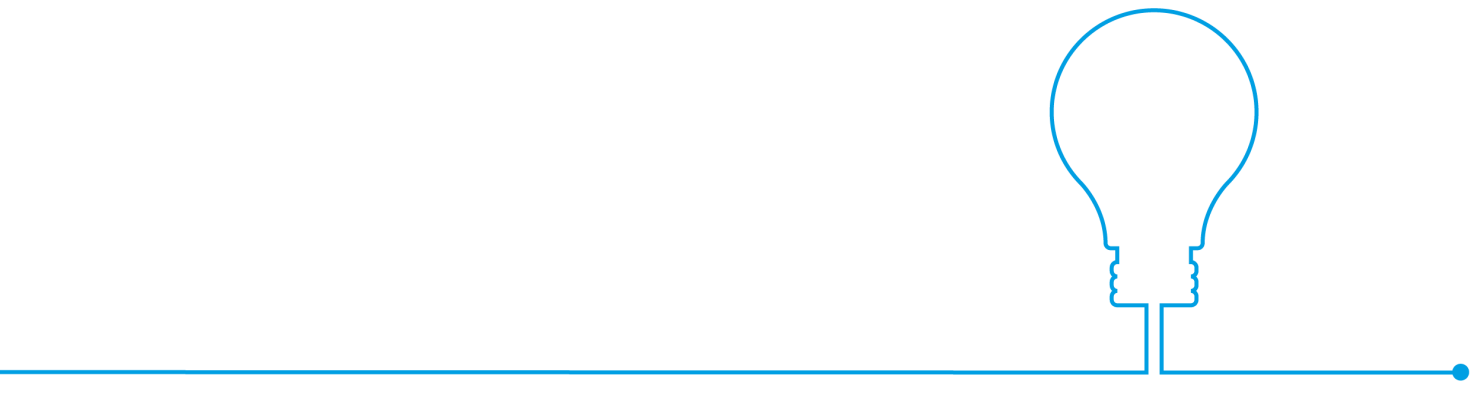 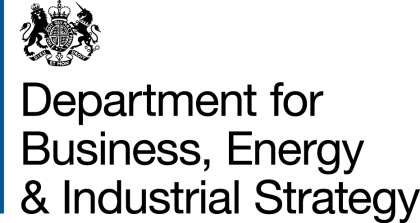 